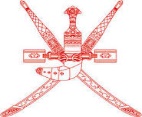 تاريخ استلام الطلب:       /        /   		                        	                 تاريخ اكتمال الطلب:      /        /ملاحظة: بعض الطلبات قد تستدعي تقديم مستندات إضافية غير مدرجة بالجدول أعلاهYou might be asked to provide additional documents for clarification    الاسم التجاريCommercial Nameرقم السجلCR Numberمقدم الطلبContact Nameرقم الهاتفContact Numberالمنطقة/الولايةRegion/Cityالبريد الإلكترونيEmail                    البريد الإلكترونيEmail                    DocumentsالوثائقمScan the code and fill the form : 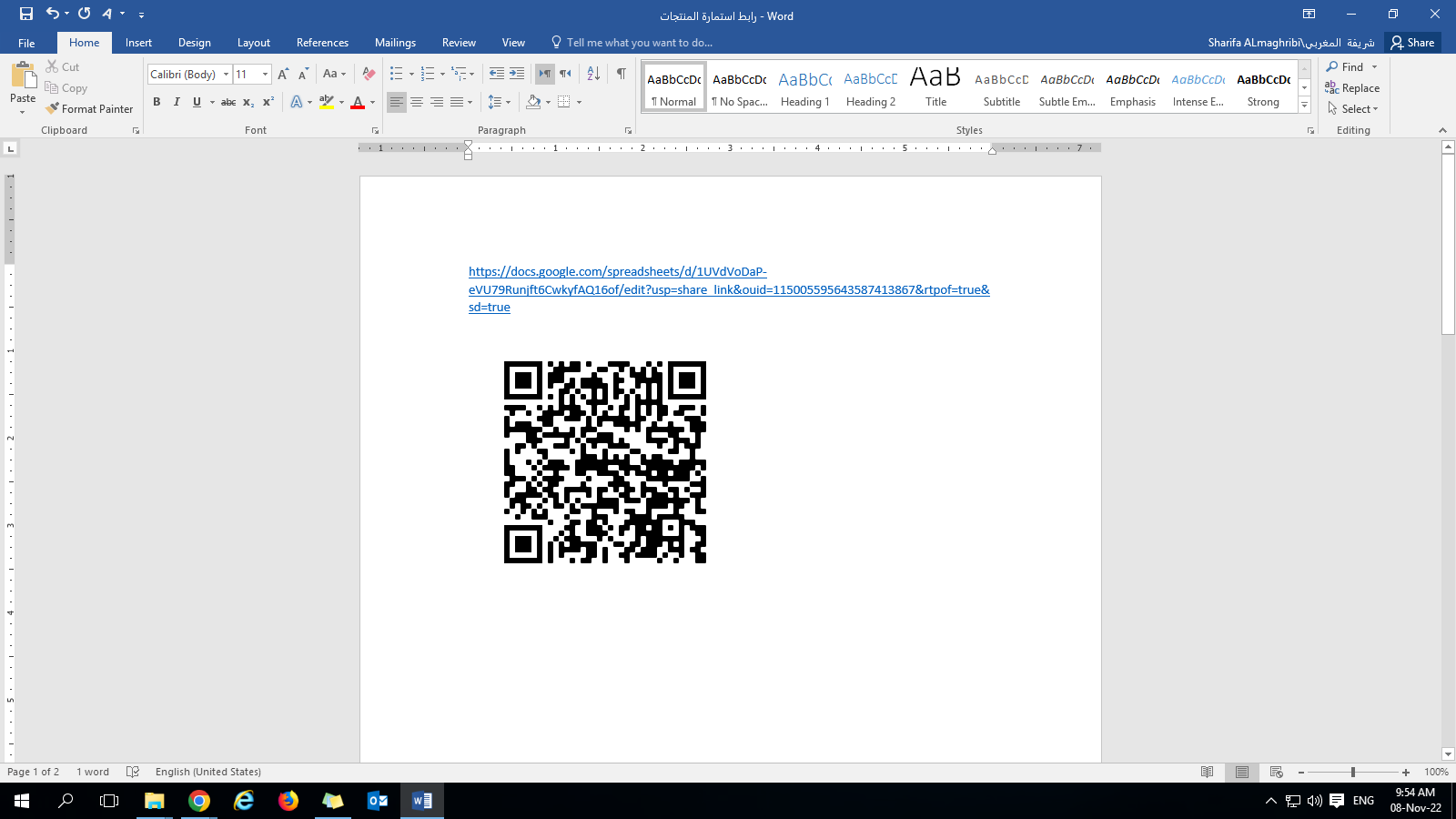 Submit Stamped copy of Excel Sheetتعبئة استمارة بيانات المنتجات حسب المرفق بصيغة ملف (اكسل) مع تقديم نسخة ورقية من الجدول مختومة من الشركة7Attaching papers that verifies the reasons of increasing pricesإرفاق ما يثبت مبررات رفع السعر والمذكور في استمارة الطلب1Commercial Registration Certificate which contain commercial activities related to the applied productsأوراق السجل التجاري  التي تتضمن اسم النشاط المطابق للطلب المقدم2Confirmation Certificateشهادة الانتساب سارية المفعول.3Old purchasing (import) invoices:at least one invoice per quarter for the last two years.Invoices should cover all items.Stamped from supplier.Numbered in the invoices with serial number that match excel sheetفواتير الشراء (الإستيراد) القديمة :تشمل فاتورة واحدة على الأقل ربع سنوية لآخر سنتين .تشمل جميع  قطع الغيار المقدمة بالطلب .مختومة من المصدر.ترقيم المنتجات في الفواتير حسب الرقم التسلسلي للمنتج المدرج بجدول الأكسل4New purchasing (import) invoices: Invoices should cover all items.Stamped from supplier.Numbered in the invoices with serial number that match excel sheet.فواتير الشراء (الإستيراد) الجديدة:تشمل جميع المنتجات المقدمة بالطلب .مختومة من المصدر.ترقيم المنتجات في الفواتير حسب الرقم التسلسلي للمنتج المدرج بجدول الأكسلCustom papersأوراق التخليص الجمركي6